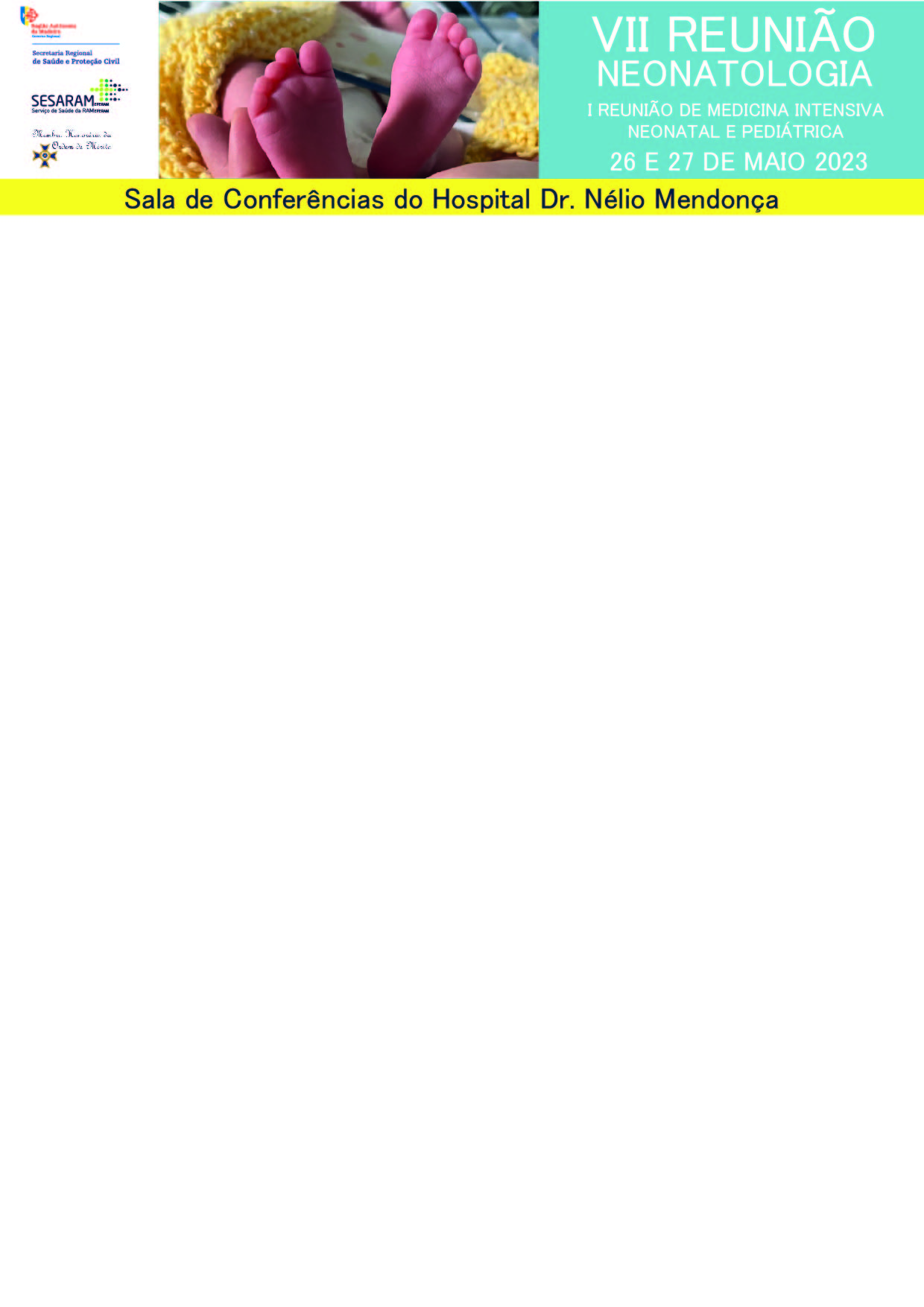 Nome: Local de trabalho:Categoria profissional:Morada:NIF:Contacto telefónico:Email: